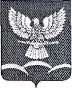 СОВЕТ НОВОТИТАРОВСКОГО СЕЛЬСКОГО ПОСЕЛЕНИЯ ДИНСКОГО РАЙОНАРЕШЕНИЕот 29. 11. 2016                                                                                                     № 123-29/03станица НовотитаровскаяНа основании Устава Новотитаровского сельского поселения Динского района, Закона Краснодарского края от 10 июня 2015г. № 3179-КЗ «О внесении изменений в статьи 2 и 3 Закона Краснодарского края «О закреплении за сельскими поселениями Краснодарского края вопросов местного значения», Закона Краснодарского края от 05 ноября 2014 года № 3039-КЗ «О закреплении за сельскими поселениями Краснодарского края вопросов местного значения» Совет Новотитаровского сельского поселения Динского района р е ш и л:1. Отменить решение Совета Новотитаровского сельского поселения Динского района от 17 октября 2007 года № 66 «О создании комиссии по проведению публичных слушаний по вопросам градостроительной деятельности Новотитаровского сельского поселения», как утратившее силу.  2. Настоящее решение вступает в силу со дня его подписания.Заместитель председателя Совета Новотитаровского сельского поселения                                            И.П. БычекОб отмене решения Совета Новотитаровского сельского поселения Динского района от 17 октября 2007 года № 66 «О создании комиссии по проведению публичных слушаний по вопросам градостроительной деятельности Новотитаровского сельского поселения»